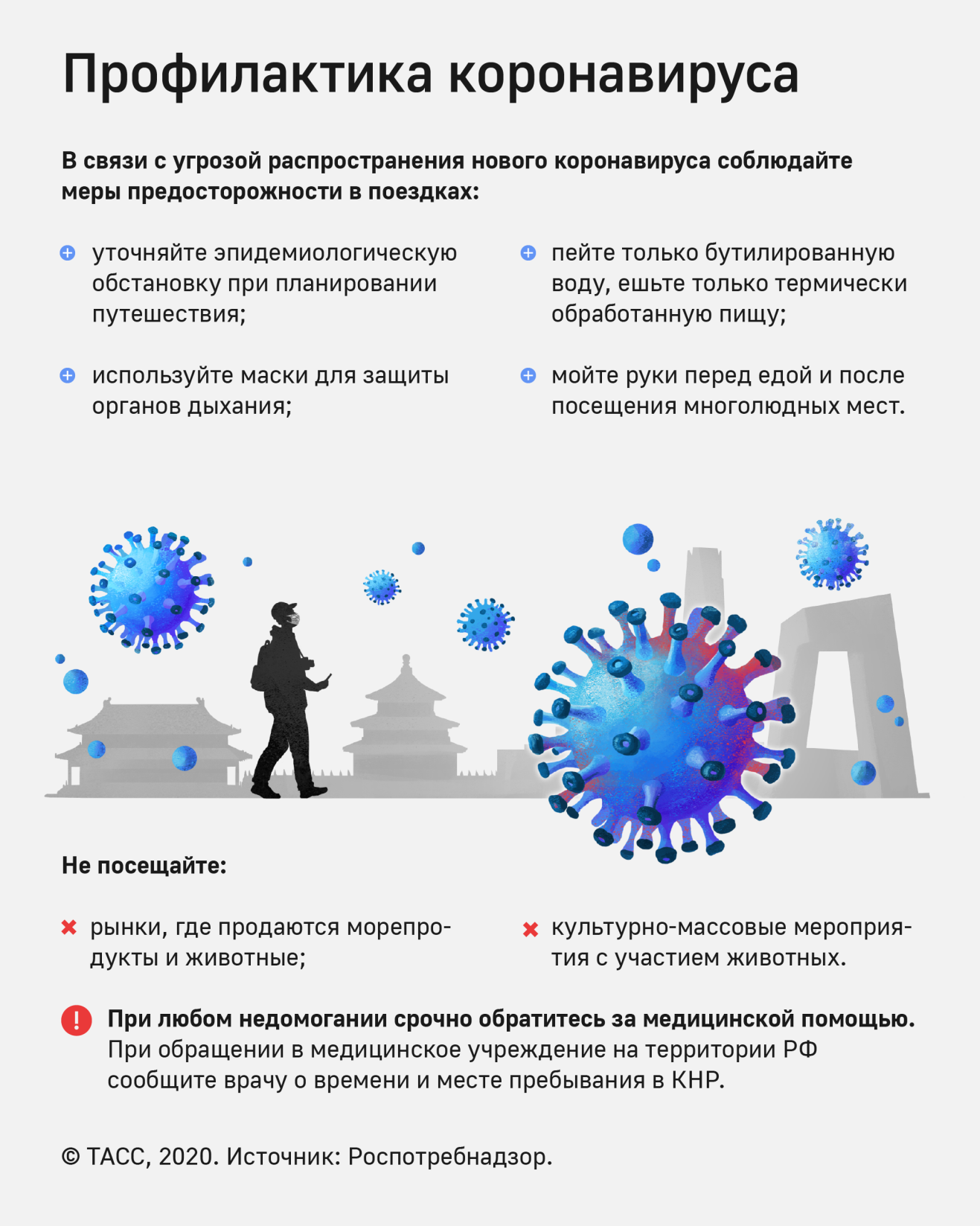 Для новой коронавирусной инфекции, вызванной 2019-nCoV, характерно наличие клинических симптомов острой респираторной вирусной инфекции: повышение температуры тела; кашель (сухой или с небольшим количеством мокроты) в 80 % случаев, одышку и затрудненное дыхание; мышечные боли и утомляемость; ощущение заложенности в грудной клетке. В некоторых случаях могут возникать: головная боль, мокрота, кровохарканье, признаки поражения кишечника в виде диареи. В тяжелых случаях инфекция может вызвать пневмонию, тяжелый острый респираторный синдром, почечную недостаточность.При любых первых признаках заболевания необходимо срочно вызвать врача на дом. Не занимайтесь самолечением. Чем раньше будет назначено лечение – тем больше шансов у зараженного пациента избежать тяжелых осложнений заболевания!Как защитить себя от заражения коронавирусом?В целях профилактики инфицирования коронавирусом необходимо соблюдать меры предосторожности: ПРАВИЛО 1. МОЙТЕДля новой коронавирусной инфекции, вызванной 2019-nCoV, характерно наличие клинических симптомов острой респираторной вирусной инфекции: повышение температуры тела; кашель (сухой или с небольшим количеством мокроты) в 80 % случаев, одышку и затрудненное дыхание; мышечные боли и утомляемость; ощущение заложенности в грудной клетке. В некоторых случаях могут возникать: головная боль, мокрота, кровохарканье, признаки поражения кишечника в виде диареи. В тяжелых случаях инфекция может вызвать пневмонию, тяжелый острый респираторный синдром, почечную недостаточность.При любых первых признаках заболевания необходимо срочно вызвать врача на дом. Не занимайтесь самолечением. Чем раньше будет назначено лечение – тем больше шансов у зараженного пациента избежать тяжелых осложнений заболевания!Как защитить себя от заражения коронавирусом?В целях профилактики инфицирования коронавирусом необходимо соблюдать меры предосторожности: ПРАВИЛО 1. МОЙТЕЕсли нет возможности помыть руки с мылом пользуйтесь спирт содержащими или дезинфицирующими салфетками.Чистите и дезинфицируйте поверхности, используя бытовые моющие средства. Чистка и регулярная дезинфекция поверхностей (столов, дверных ручек, стульев и др.) удаляет и уничтожает вирус.ПРАВИЛО 5. ЗАРАНЕЕ ПЛАНИРУЙТЕ ЗАРУБЕЖНЫЕ ПОЕЗДКИ уточняйте эпидемиологическую ситуацию);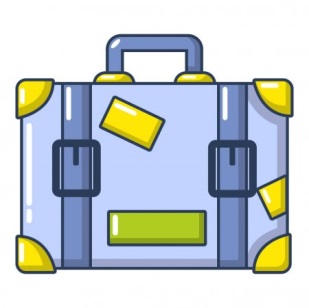 не посещайте рынки, где продаются животные, морепродукты;употребляйте только термически обработанную пищу, бутилированную воду;не посещайте зоопарки, культурно-массовые мероприятия с привлечением животных;используйте средства защиты органов дыхания (маски);мойте руки после посещения мест массового скопления людей и перед приемом пищи;при первых признаках заболевания обращаться за медицинской помощью в медицинские организации, не допускать самолечения;при обращении за медицинской помощью на территории Российской Федерации информировать медицинский персонал о времени и месте пребывания в КНР.Береги себя и своих близких!Будьте здоровы!Коронавирус:     что нужно знать?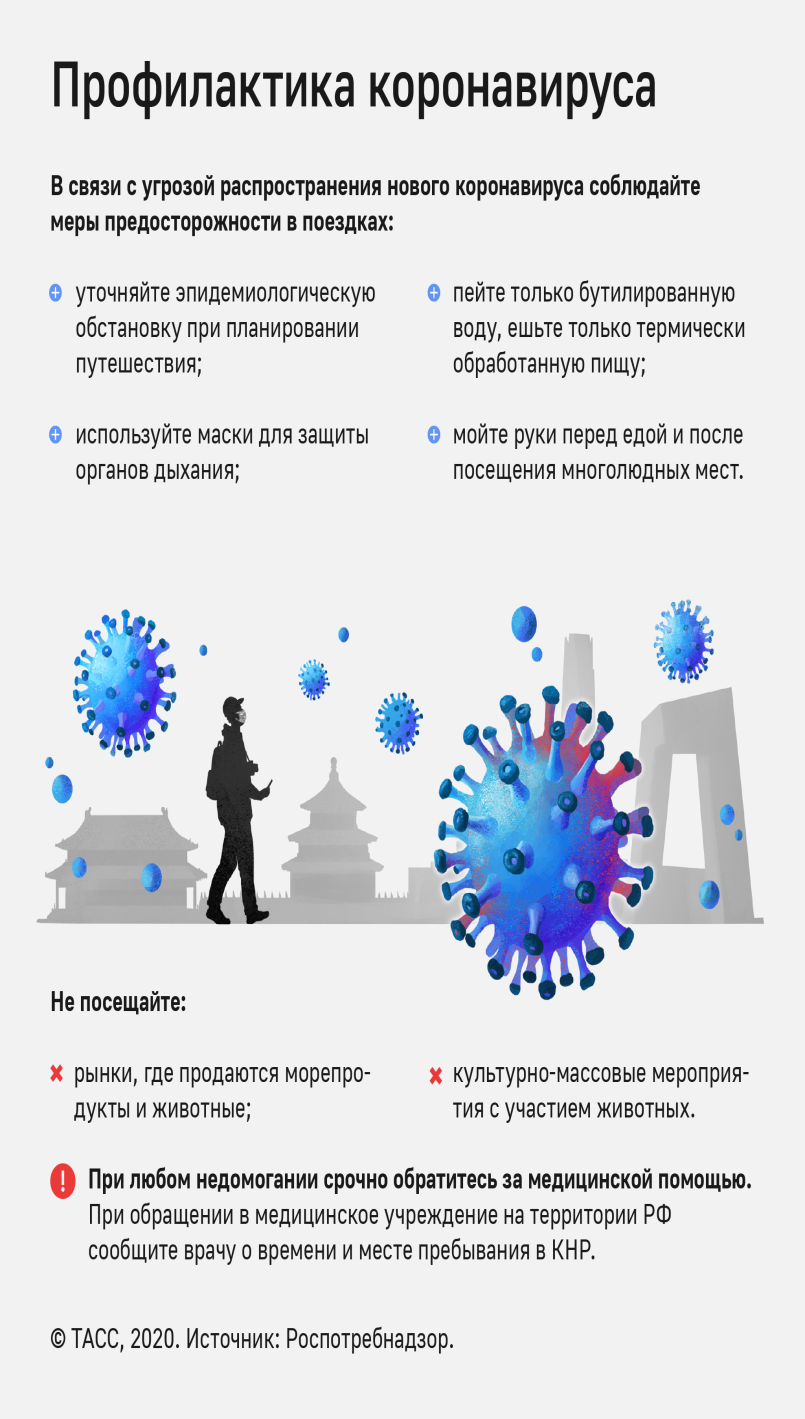 